		Agreement		Concerning the Adoption of Harmonized Technical United Nations Regulations for Wheeled Vehicles, Equipment and Parts which can be Fitted and/or be Used on Wheeled Vehicles and the Conditions for Reciprocal Recognition of Approvals Granted on the Basis of these United Nations Regulations *(Revision 3, including the amendments which entered into force on 14 September 2017)_________		Addendum 99 - Regulation No. 100		Revision 3- Amendment 2Supplement 2 to the 03 series of amendments – Date of entry into force: 4 January 2023		Uniform provisions concerning the approval of vehicles with regard to specific requirements for the electric power trainThis document is meant purely as documentation tool. The authentic and legal binding text is: ECE/TRANS/WP.29/2022/64._________UNITED NATIONS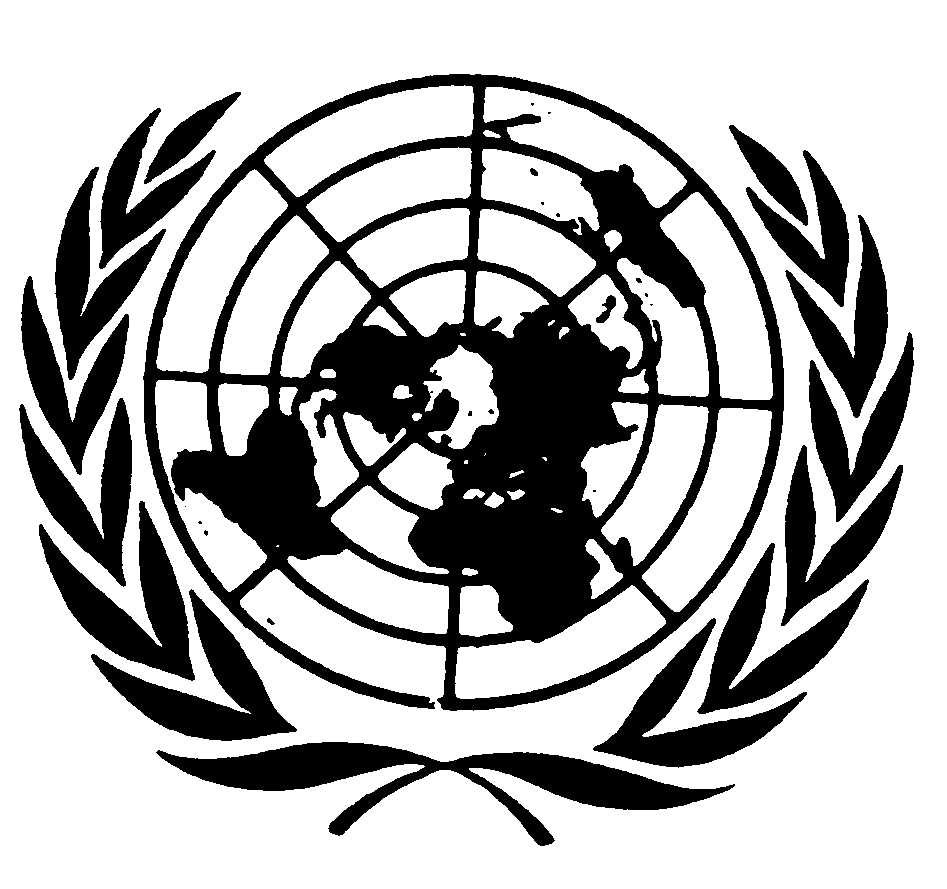 Paragraph 5.1.3.1., amend to read:"5.1.3.1. 	Electric …… according to Annex 5A "Isolation resistance measurement method for vehicle-based tests"."Paragraph 6.4.1.1., amend to read:"6.4.1.1.	Vehicle based testCompliance … UN Regulation No. 137 (02 series of amendments or later)... "Paragraph 6.4.2.1.1., amend to read:"6.4.2.1.1.	Vehicle based dynamic testCompliance …UN Regulation No. 137 (02 series of amendments or later) for ..."E/ECE/324/Rev.2/Add.99/Rev.3/Amend.2-E/ECE/TRANS/505/Rev.2/Add.99/Rev.3/Amend.2 E/ECE/324/Rev.2/Add.99/Rev.3/Amend.2-E/ECE/TRANS/505/Rev.2/Add.99/Rev.3/Amend.2 17 February 2023